Arrangement de La Haye concernant l'enregistrement international des dessins et modèles industrielsJours fériés en 2022Conformément à la règle 26.2) du règlement d’exécution commun à l’Acte de 1999 et l’Acte de 1960 de l’Arrangement de La Haye, les utilisateurs sont informés que les jours où il est prévu que le Bureau international de l’Organisation Mondiale de la Propriété Intellectuelle (OMPI) ne sera pas ouvert au public pendant l’année 2022 seront, outre les samedis et dimanches, les suivants :En outre, nous rappelons aux utilisateurs que le Bureau international de l’OMPI ne sera pas ouvert au public les vendredi 24 décembre 2021 et vendredi 31 décembre 2021.Le 18 novembre 2021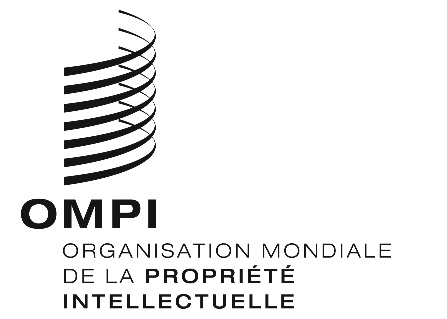 AVIS NO 7/2021AVIS NO 7/2021AVIS NO 7/2021NOUVEL ANle lundi 3 janvier 2022PÂQUESle vendredi 15 avril 2022le lundi 18 avril 2022ASCENSIONle jeudi 26 mai 2022PENTECÔTEle lundi 6 juin 2022JEÛNE GENEVOISle jeudi 8 septembre 2022NOËLle lundi 26 décembre 2022SAINT-SYLVESTREle vendredi 30 décembre 2022